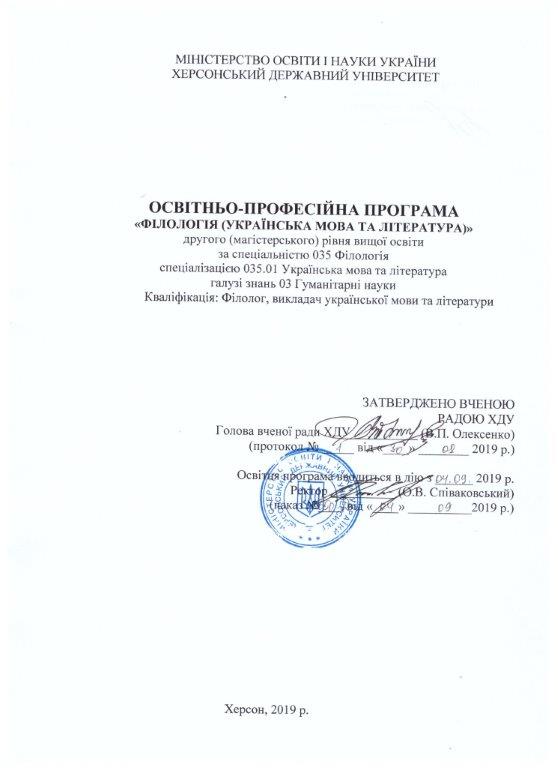 ПЕРЕДМОВАОсвітньо-професійна програма  «Філологія (Українська мова та література)» з підготовки фахівців за другим (магістерським) рівнем розроблена на підставі затвердженого Міністерством освіти і науки України стандарту вищої освіти за спеціальністю 035 «Філологія» для другого (магістерського) рівня вищої освіти (наказ від 20.06.2019 № 871) робочою групою ХДУ у складі:Олексенко Володимир Павлович, доктор філологічних наук, професор, декан факультету філології та журналістики;Пентилюк Марія Іванівна, доктор педагогічних наук, професор, професор кафедри мовознавстваГайдаєнко Ірина Василівна, кандидат філологічних наук, доцент, завідувач кафедри мовознавства;Климович Світлана Миколаївна, кандидат філологічних  наук, доцент, завідувач кафедри української мови;Демченко Алла Вікторівна, кандидат філологічних  наук, доцент, завідувач  кафедри української літератури.Студенти:Ястреб Наталія – студентка 1 курсу СВО «магістр», спеціальності 035 Філологія (Українська мова та література).Стейкголдери:Галаган Олена Ярославівна – керівник відділу по роботі з іноземними громадянами та особами без громадянства Херсонської державної морської академії.Кований Андрій Олександрович – старший інспектор прес-служби Управління патрульної поліції в Херсонській області.Рецензії-відгуки зовнішніх стейкголдерів:1. Бондарева Олена Євгенівна – доктор філологічних наук, професор   кафедри української літератури та компаративістики Київського університету імені Б. Д. Грінченка.2. Марецька Людмила Петрівна  – кандидат педагогічних наук,  доцент кафедри теорії й методики викладання навчальних дисциплін Комунального вищого навчального закладу «Херсонська академія неперервної освіти» Херсонської обласної ради.3. Форманова Світлана Вікторівна – доктор філологічних наук, професор   кафедри української мови Одеського національного університету імені І. І. Мечникова.Профіль освітньо-професійної  програми  «Філологія (Українська мова та література)»зі спеціальності 035 «Філологія» Перелік компонент освітньо-професійної програмита їх логічна послідовністьПерелік компонент ОП2.2. СТРУКТУРНО-ЛОГІЧНА СХЕМА ОППмконцептологія в лінгвісти 3. Форма атестації здобувачів вищої освітиАтестація випускників освітньо-професійної  програми «Філологія (Українська мова та література)» проводиться у формі публічного захисту кваліфікаційної роботи.Завершується атестація врученням документа встановленого зразка про присудження ступеня магістра із присвоєнням кваліфікації: Філолог, викладач української мови та літератури. Атестація здійснюється відкрито і публічно.4. Матриця відповідності програмних компетентностей компонентам освітньої програми5. Матриця забезпечення програмних результатів навчання (ПРН) відповідними компонентами освітньої програми1 – Загальна інформація1 – Загальна інформаціяПовна назва вищого навчального закладута структурно-го підрозділуХерсонський державний університет, факультет української філології та журналістикиСтупінь вищої освіти та назва кваліфікації мовою оригіналуМагістр філології, філолог, викладач української мови та літературиОфіційна назва освітньої програмиОсвітньо-професійна програма «Філологія (Українська мова та література)» другого (магістерського) рівня вищої освітиТип диплому та обсяг освітньої програмиДиплом магістра, одиничний, 90 кредитів ЄКТС, термін навчання 1 рік 4 місяціНаявність акредитаціїСертифікат про акредитацію Серія НД № 2288962Цикл/рівеньНРК України – 8 рівень, EQ-EHEA – другий цикл, EQFLLL –8рівень ПередумовиНаявність ступеня бакалавра, освітньо-кваліфікаційного рівня спеціаліста.Мова(и) викладанняУкраїнська Термін дії освітньої програмиДо 01 липня 2020 року.Інтернет-адреса постійногорозміщення опису освітньої програмиhttp://www.kspu.edu/About/Faculty/IPhilologyJournalizm/abiturienty/oop.aspx 2 – Мета освітньої програми2 – Мета освітньої програмиПідготовка фахівців, здатних розв’язувати складні задачі і проблеми, що передбачає проведення досліджень і здійснення інновацій та характеризується невизначеністю умов і вимог, у діяльності, пов’язаній із аналізом, творенням (зокрема перекладом) та оцінюванням письмових і усних текстів різних жанрів та стилів, організацією успішної комунікації різними мовами. Формування загальних та фахових компетентностей для виконання професійних завдань та обов’язків освітнього, дослідницького та інноваційного характеру в галузі лінгвістичної та літературознавчої  наук та  методики вищої школи, здатності до педагогічної діяльності в умовах закладів вищої освіти.Підготовка фахівців, здатних розв’язувати складні задачі і проблеми, що передбачає проведення досліджень і здійснення інновацій та характеризується невизначеністю умов і вимог, у діяльності, пов’язаній із аналізом, творенням (зокрема перекладом) та оцінюванням письмових і усних текстів різних жанрів та стилів, організацією успішної комунікації різними мовами. Формування загальних та фахових компетентностей для виконання професійних завдань та обов’язків освітнього, дослідницького та інноваційного характеру в галузі лінгвістичної та літературознавчої  наук та  методики вищої школи, здатності до педагогічної діяльності в умовах закладів вищої освіти.3 – Характеристика освітньої програми3 – Характеристика освітньої програмиПредметна область(галузь знань, спеціальність,спеціалізація (за наявності))03 Гуманітарні науки035 Філологія 035.01 Українська мова та літератураМультидисциплінарна (українська мова, література, методика їх викладання у закладах вищої освіти). Обсяг обов’язкових компонентів – 75 %. Обсяг вибіркових компонентів – 25 %.Орієнтація освітньої програмиОсвітньо-професійна програма має академічну орієнтацію. Основний фокус освітньої програмиСпеціальна освіта з української мови та літератури. Ключові слова: мовознавство, літературознавство, методика викладання української мови та літератури у закладах вищої освіти, переклад, комунікація. Особливості програмиАкцент на високий рівень  професійної підготовки, глибокі знаннях із мовознавства, літературознавства. Спеціальна освіта в галузі української філології. Об’єктом професійної діяльності є мова (в синхронному / діахронному, стилістичному,   соціокультурному   та   інших   аспектах); література   й   усна   народна   творчість;   жанрово-стильові різновиди текстів; переклад; міжособистісна, міжкультурна та масова комунікація в усній і письмовій формі.4 – Придатність випускниківдо працевлаштування та подальшого навчання4 – Придатність випускниківдо працевлаштування та подальшого навчанняПридатність до працевлаштування2444.2 Філолог2444.1 Філолог-дослідник2451 Професіонали в галузі літератури 2451.1 Літературознавці 231	Викладачі університетів та вищих навчальних закладів2310	Викладачі університетів та вищих навчальних закладівПодальше навчанняМають право продовжити навчання на третьому освітньо-науковому рівні вищої освіти.5 – Викладання та оцінювання5 – Викладання та оцінюванняВикладання та навчанняҐрунтуються на принципах студентоцентризму та індивідуально-особистісного підходу; реалізуються через навчання на основі досліджень, посилення практичної орієнтованості та творчої спрямованості у формі комбінації лекцій, практичних занять, самостійної навчальної і дослідницької роботи з використанням елементів дистанційного навчання, виконання творчих і дослідницьких проектів, виробничих практик, підготовки і захисту кваліфікаційної роботи.ОцінюванняВнутрішня система забезпечення якості освіти Університету здійснює безперервний моніторинг якості освітніх послуг, що представлені поточно-підсумковим контролем: письмові та усні екзамени, заліки, поточні контрольні роботи, звіти з практики, тести, атестація здобувачів вищої освіти та захист кваліфікаційної роботи. Оцінювання здійснюється  за національною шкалою (відмінно, добре, задовільно, незадовільно; зараховано, незараховано), системи ECTS та 100-бальної системи.6 – Програмні компетентності6 – Програмні компетентностіІнтегральна компетентністьЗдатність розв’язувати складні задачі і проблеми в галузі лінгвістики, літературознавства, фольклористики, перекладу в процесі професійної діяльності або навчання, що передбачає проведення досліджень та/або здійснення інновацій та характеризується невизначеністю умов і вимог.Загальні компетентності (ЗК)ЗК-1 Здатність спілкуватися державною мовою як усно, так і письмово.ЗК-2 Здатність бути критичним і самокритичним.ЗК-3 Здатність до пошуку, опрацювання та аналізу інформації з різних джерел.ЗК-4 Уміння виявляти, ставити та вирішувати проблеми.ЗК-5 Здатність працювати в команді та автономно.ЗК-6 Здатність спілкуватися іноземною мовою.ЗК-7 Здатність до абстрактного мислення, аналізу та синтезу.ЗК-8 Навички використання інформаційних і комунікаційнихтехнологій.ЗК-9 Здатність до адаптації та дії в новій ситуації.ЗК-10 Здатність спілкуватися з представниками інших професійних груп різного рівня (з експертами з інших галузей знань/видів економічної діяльності).ЗК-11 Здатність проведення досліджень на належному рівні.ЗК-12 Здатність генерувати нові ідеї (креативність).Фахові компетентності спеціальності (ФК)ФК-1 Здатність вільно орієнтуватися в різних лінгвістичних напрямах і школах.ФК-2 Здатність осмислювати літературу як полісистему,розуміти еволюційний шлях розвитку вітчизняного ісвітового літературознавства.ФК-3 Здатність до критичного осмислення історичних надбань та новітніх досягнень філологічної науки.ФК-4 Здатність здійснювати науковий аналіз і структуруваннямовного / мовленнєвого й літературного матеріалу зурахуванням класичних і новітніх методологічних принципів.ФК-5 Усвідомлення методологічного, організаційного та правового підґрунтя, необхідного для досліджень та/або інноваційних розробок у галузі філології, презентації їх результатів професійній спільноті та захисту інтелектуальної власності на результати досліджень та інновацій.ФК-6 Здатність професійно застосовувати поглиблені знання з обраної філологічної спеціалізації для вирішення професійних завдань.ФК-7 Здатність вільно користуватися спеціальною термінологією в обраній галузі філологічних досліджень.ФК-8 Усвідомлення ролі експресивних, емоційних, логічних засобів мови для досягнення запланованого прагматичного результату.ФК-9 Здатність ефективно й компетентно проводити заняття різних видів у закладах вищої освіти.7 – Програмні результати навчання7 – Програмні результати навчанняПРН-1 Оцінювати власну навчальну та  професійну діяльність, будувати і втілювати ефективну стратегію саморозвитку та професійного самовдосконалення; розуміти основні теоретичні дисципліни в обсязі, необхідному для розв'язання професійних дослідних і педагогічних завдань; мовознавчі та літературознавчі дисципліни в синхронії та діахронії; усіх розділів української мовознавчої науки та  української літератури.ПРН-2 Упевнено володіти державною та іноземною мовами для реалізації письмової та усної комунікації, зокрема в ситуаціях професійного й наукового спілкування; презентувати результати досліджень державною та іноземною мовами; вміти вести іноземною мовою бесіду-діалог наукового характеру, користуватися  правилами мовного етикету, читати літературу зі спеціальності, перекладати тексти філологічної проблематики, складати анотації, реферати, наукові виступи іноземною мовою.ПРН-3 Застосовувати сучасні методики і технології, зокрема інформаційні, для успішного й ефективного здійснення професійної діяльності та забезпечення якості дослідження в конкретній філологічній галузі.ПРН-4 Оцінювати й критично аналізувати соціально, особистісно та професійно значущі проблеми і пропонувати шляхи їх вирішення у складних і непередбачуваних умовах, що потребує застосування нових підходів та прогнозування.ПРН-5 Знаходити оптимальні шляхи ефективної взаємодії у професійному колективі та з представниками інших професійних груп різного рівня; управління  освітнім процесом; ефективне здійснення комунікативно-навчальної функції (з охопленням інформаційного, мотиваційно-стимулюючого та контрольно-коригуючого компонентів); конструктивно-проектних функцій: планувати і творчо конструювати робочий процес; організаторської функції: творчо розв'язувати методичні задачі в процесі роботи, вносити до планів науково виважені корективи з метою досягнення бажаного результату.ПРН-6 Застосовувати знання про експресивні, емоційні, логічні засоби мови та техніку мовлення для досягнення запланованого прагматичного результату й організації успішної комунікації.ПРН-7 Аналізувати, порівнювати і класифікувати різні напрями і школи в лінгвістиці;  усвідомлювати проблеми сучасної лінгвістики; систему лінгвокультурологічних знань, специфіку мовних картин світу й у відповідних особливостях мовної поведінки носіїв; принципи лінгвістичного аналізу тексту; засвоїти знання про мову як суспільне  явище, її зв'язок з мисленням, культурою та суспільним розвитком народу; історію лінгвістичних учень і методологію  мовознавчих досліджень. ПРН-8 Оцінювати історичні надбання та новітні досягнення літературознавства; розуміти особливості художньої літератури, осмислювати мистецтво слова як систему систем, розуміти еволюційний шлях розвитку вітчизняного і світового літературознавства, мати уявлення про поетику літературного твору, художнього тексту, про множинність його інтерпретацій, варіативність підходів; аналізувати твори сучасної та класичної літератури  з точки зору їхнього ідейно-естетичного змісту, композиційних та індивідуально-стильових особливостей; вільно володіти принципами та методами літературознавчого аналізу художнього тексту та інтерпретації літературного твору; глибоко знати проблеми вивчення літературних напрямів, стилів, системи художніх образів і жанрів, сюжетно-композиційних особливостей творів, засобів художньої виразності; усвідомлювати природу і сутність національних традицій у галузі літератури та мистецтва, вирізняти загальносвітове, європейське і специфічно національне в розвиткові літератури.ПРН-9 Характеризувати теоретичні засади (концепції, категорії, принципи, основні поняття тощо) та прикладні аспекти українського мовознавства та літературознавства; самостійно проводити дослідницьку роботу, пов’язану з українською мовою та літературою; аналізувати, інтерпретувати і представляти результати  дослідних і практичних робіт за затвердженими формами; ставити і вирішувати на основі наявних даних прикладні завдання, пов'язані з використанням мови та літератури в процесах освіти, комунікації.ПРН-10 Збирати й систематизувати мовні, літературні, фольклорні факти, інтерпретувати й перекладати тексти різних стилів і жанрів української мови та літератури; працювати з науковою літературою, визначати  суть та характер нерозв'язаних наукових проблем; узагальнювати й класифікувати емпіричний матеріал, вирішувати завдання пошукового та проблемного характеру тощо.ПРН-11Здійснювати науковий аналіз мовного, мовленнєвого й літературного матеріалу, інтерпретувати та структурувати його з урахуванням доцільних методологічних принципів, формулювати узагальнення на основі самостійно опрацьованих даних. ПРН-12 Дотримуватися правил академічної доброчесності; виявляти спроможність працювати самостійно та в групі, уміти отримати результат в умовах обмеженого часу з наголосом на професійну сумлінність та унеможливлення плагіату. ПРН-13 Доступно й аргументовано пояснювати сутність конкретних філологічних питань, власну точку зору на них та її обґрунтування як фахівцям, так і широкому загалу, зокрема особам, які навчаються; забезпечувати високий науково-теоретичний і методичний рівень викладання   української   мови   і   літератури  в повному   обсязі    освітньої   програми   «Філологія  (Українська мова та література);     логічно    будувати    освітній процес в освітніх закладах різного типу і рівня акредитації.ПРН-14 Створювати, аналізувати й редагувати тексти різних стилів та жанрів; здійснювати переклад англійськомовних текстів різних функціональних стилів.ПРН-15 Обирати оптимальні дослідницькі підходи й методи для аналізу конкретного лінгвістичного чи літературного матеріалу.ПРН-16 Використовувати спеціалізовані концептуальні знання з обраної філологічної галузі для розв’язання складних задач і проблем, що потребує оновлення та інтеграції знань, часто в умовах неповної/недостатньої інформації та суперечливих вимог; підвищувати   власний    професійний  рівень, вдосконалювати   кваліфікацію.   ПРН-17  Планувати, організовувати, здійснювати і презентувати дослідження та/або інноваційні розробки в конкретній філологічній галузі.8 – Ресурсне забезпечення реалізації програми8 – Ресурсне забезпечення реалізації програмиКадрове забезпеченняДо реалізації програми залучаються науково-педагогічні працівники університету з науковими ступенями та/або вченими званнями, а також висококваліфіковані спеціалісти:  доктори наук, професори, кандидати наук, доценти, котрі є штатним співробітниками Херсонського державного університету та запрошені фахівці. Гарант освітньої програми: Демченко А.В. – кандидат філологічних  наук, доцент. З метою підвищення фахового рівня всі науково-педагогічні працівники один раз на п’ять років проходять стажування Матеріально-технічне забезпеченняКабінети комп'ютерної техніки, спеціалізовані кабінети, що створюють умови для набуття студентами спеціальних компетентностей за спеціальністю 035 Філологія.Вимоги до спеціалізованих кабінетів визначаються окремим документом, що затверджуються рішенням НМР університету.Інформаційне та навчально-методичнезабезпеченняофіційний сайт ХДУ:http://www.kspu.edu/About.aspx?lang=uk;точки бездротового доступу Інтернет;наукова бібліотека, читальні зали;Херсонський віртуальний університет http://dls.ksu.kherson.ua/dls/Default.aspx?l=1; система дистанційного навчання «KSU Online»;електронна бібліотека http://elibrary.kspu.edu/;хмарні сервіси Microsoft.9 – Академічна мобільність9 – Академічна мобільністьНаціональна кредитна мобільністьПідготовка магістрів за кредитно-трансферною системою. Обсяг одного кредиту 30 годин.Міжнародна кредитна мобільністьМожливість академічного стажування студентів у закладах вищої освіти –партнерах (за наявності відповідних угод). Навчання іноземних здобувачів вищоїосвітиУ межах ліцензійного обсягу спеціальності та за умови попередньої мовленнєвої підготовки. Код н/дКомпоненти освітньої програми (навчальні дисципліни, курсові проекти (роботи), практики, атестація)Кількість кредитівФорма підсумкового контролю1234Обов’язкові компоненти ОПОбов’язкові компоненти ОПОбов’язкові компоненти ОПОбов’язкові компоненти ОПОК 1.Основи наукової комунікації іноземними мовами 3диф. залікОК 2.Філософія та методологія науки 3диф. залікОК 3.Педагогіка і психологія вищої школи3екзаменОК 4.Методика викладання української мови у закладі вищої освіти 3екзаменОК 5.Методика викладання української літератури у закладі вищої освіти3екзаменОК 6.Лінгвістичний аналіз тексту 3,5залікОК 7.Інтермедіальні студії 3диф. залікОК 8.Сучасна українська література 3,5екзаменОК 9.Проблемні питання граматики 3,5екзаменОК.10.Виробнича практика12диф.залікОК.11.Підготовка до атестації та атестація здобувачів вищої освіти 27захистЗагальний обсяг обов’язкових компонент:Загальний обсяг обов’язкових компонент:67,567,5Вибіркові компоненти ОПВибіркові компоненти ОПВибіркові компоненти ОПВибіркові компоненти ОПВК 1.Дисципліна за вільним вибором студента  3залікВК 2.Дериваційний синтаксис/Інтелектуальна власність 3екзаменВК 3.Гендерна лінгвістика/ Когнітологія і концептологія в лінгвістиці 3залікВК 4.Практичний курс перекладу англійськомовних текстів/ Методологія і методи лінгвістичних досліджень3залікВК 5.Гендерні аспекти сучасної української прози/ Сучасна українська фантастична проза3,5залікВК 6.Жанри віртуальної літератури/ Історія українського літературознавства та літературної критики3,5залікВК 7.Порівняльна лексикологія української та англійської мови/ Напрями сучасного  літературознавства3,5залікЗагальний обсяг вибіркових компонент:Загальний обсяг вибіркових компонент:22,522,5ЗАГАЛЬНИЙ ОБСЯГ ОСВІТНЬОЇ ПРОГРАМИЗАГАЛЬНИЙ ОБСЯГ ОСВІТНЬОЇ ПРОГРАМИ9090ОК 1ОК 2ОК 3ОК 4ОК 5ОК 6ОК7ОК8ОК9ОК10ОК11ВК 1ВК 2ВК 3ВК 4ВК 5ВК 6ВК 7ЗК 1+++++++++++++++++ЗК 2++++++++++++++++ЗК 3+++++++++++++++++ЗК 4+++++++++++++++++ЗК 5++++++++++++++++ЗК 6+++ЗК 7+++++++++++++ЗК 8++++++++++++++++++ЗК 9+++++++++++++++ЗК10++++++++++++++++ЗК11++++++++++ЗК12+++++++++++++ФК 1+++++++ФК 2+++++++ФК 3++++++++++++ФК 4++++++++++++ФК 5++++ФК 6++++++++++++++ФК7++++++++++++ФК8++ФК 9+++ОК 1ОК 2ОК 3ОК 4ОК 5ОК 6ОК 7ОК 8ОК 9ОК 10ОК 11ВК 1ВК 2ВК 3ВК 4ВК 5ВК 6ВК 7ПРН-1++++++++++++++ПРН-2++++++++++++++ПРН-3+++++++++++++++++ПРН-4++++++++++++ПРН-5++++++++++ПРН-6+++++++++++++++ПРН-7++++++ПРН-8++++++ПРН-9++++++++++ПРН-10+++++++++++ПРН-11++++++++++++++ПРН-12++++++++++++++ПРН-13+++++++++++++ПРН-14++++++++ПРН-15+++++++++++++ПРН-16+++++++++++++++ПРН-17+++++++